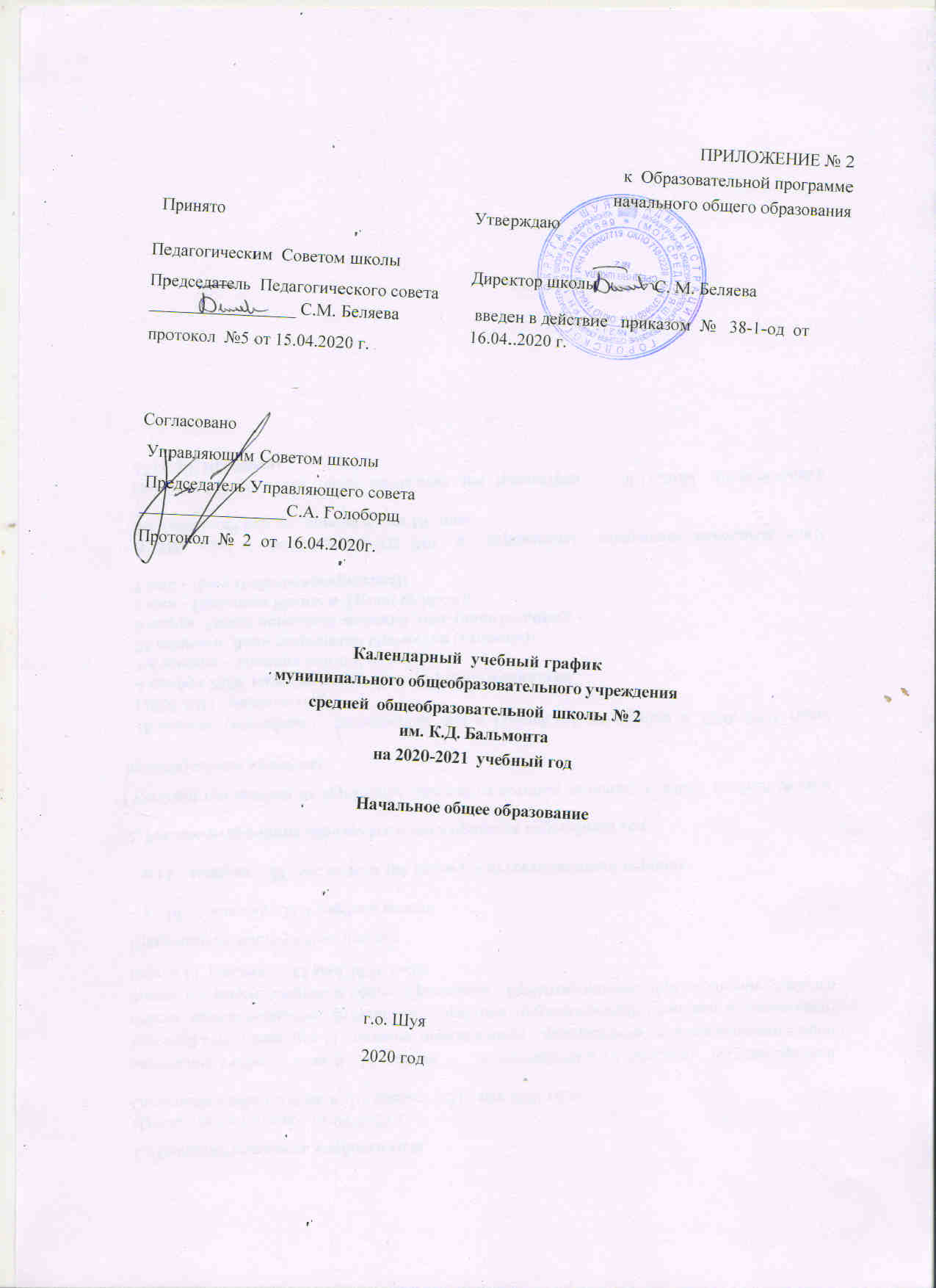 ПРИЛОЖЕНИЕ № 2к  Образовательной программе начального общего образованияКалендарный  учебный графикмуниципального общеобразовательного учреждениясредней  общеобразовательной  школы № 2им. К.Д. Бальмонтана 2020-2021  учебный год Начальное общее образованиег.о. Шуя2020 год1. Продолжительность учебного года Начало учебного года – 01.09 2020  г.Окончание учебного года   – 31 мая 2021 года Продолжительность учебного года: -  в 2-4   классах –33,4 уч.  недели -  в  1 классах – 32,4  уч.   недели. 2. Регламентирование образовательного процесса на учебный год         Учебный год делится на триместры, каждый из которых включает в себя 2 учебные доли и промежуточные каникулы.2.1. Сроки триместров и каникул для учащихся 2-4 классов2.2.Сроки триместров и каникул для учащихся 1  классов3.  Регламентирование образовательной   деятельности  на неделюПродолжительность учебной недели - 5 дней Выходной день - воскресенье Суббота - день внеурочной работы4.Проведение промежуточной аттестации     Промежуточная аттестация проводится в соответствии с Положением о формах, периодичности и порядке текущего контроля успеваемости и  промежуточной аттестации обучающихся   муниципального общеобразовательного учреждения средней  общеобразовательной  школы № 2  им. К.Д. Бальмонта.    Сроки проведения промежуточной аттестации – с   4  по   27  мая  2021 года.   Конкретное время и место проведения  аттестационных процедур   устанавливается учителем по согласованию с заместителем директора  школы по учебной работе и доводится до сведения обучающихся и их родителей (законных представителей) не позднее, чем за две недели до даты проведения аттестационной процедуры.  Принято Педагогическим  Советом школы Председатель  Педагогического совета        _________________ С.М. Беляевапротокол  №5 от 15.04.2020 г.УтверждаюДиректор школы             С. М. Беляева введен в действие   приказом  №   38-1-од  от 16.04..2020 г.Согласовано  Управляющим Советом школы  Председатель Управляющего совета        _________________С.А. ГолоборщПротокол  №  2  от  16.04.2020г.Нерабочие (неучебные)  праздничные дни в Российской Федерации в 2020, 2021 годах  (2020-2021   учебном году):4 ноября 2020  года ( среда )  - День народного единства.1-8 января -  (зимние каникулы);23 февраля  День защитника Отечества (вторник);8 марта  Международный женский день (понедельник);1 мая - Праздник Весны и Труда( суббота);9 мая - День Победы (воскресенье);В 2021 году в соответствии ТК РФ  и  перенесены  следующие выходные дни:с воскресенья 9 мая на  понедельник 10  мая.Неучебными являются также последние дни триместров  - 30.11.2020  (понедельник),   27.02.2021(суббота).СрокиДлительность1 ТРИМЕСТР1 сентября 2020  г. – 29 ноября 2019 г. 56   учебных дней1 учебная доля1 сентября 2020 г. –   25 октября  2020 г.  39    днейПромежуточные каникулыС  26 октября  2020   г.  по 3  ноября 2019 г включительно9  каникулярных дней2 учебная доля4 ноября нерабочий праздничный день5  ноября  2020  г. –   29  ноября 2019 г.30 ноября 2019 г. последний день триместра, неучебный (понедельник)17 дней2 ТРИМЕСТР1  декабря 2020   г. -  28 февраля 2020 г.54   учебных дня1 учебная доля1  декабря 2020  г.–  29  декабря 2020 г.21  деньПромежуточные каникулыС  30   декабря 2020 г.   по  10  января 2021 г. 12   каникулярных дней2 учебная доля11  января 2021 г.–  28   февраля 2021 г.27  февраля  (суббота)  2021  г. последний день триместра, неучебный,  28.02.2021 -воскресенье,выходной33  дня3 ТРИМЕСТР1    марта 2021 г.- 31  мая 2021    г.57    учебных дней1 учебная доля1 марта  2021  г.  –   21  марта 2021г.14 днейПромежуточные каникулы С 22  марта  2021 г.   по 30 марта 2021  г. включительно 9    каникулярных дней2 учебная доля  31 марта   2021   г. –   31    мая 2021   г.43  дня  Итого:Количество учебных недельКаникулы в течение учебного  года33,4  учебные недели 167   учебных дней 30    днейСрокиДлительность1 ТРИМЕСТР1 сентября 2020  г. – 29 ноября 2019 г. 56   учебных дней1 учебная доля1 сентября 2020 г. –   25 октября  2020 г.  39    днейПромежуточные каникулыС  26 октября  2020   г.  по 3  ноября 2019 г включительно9  каникулярных дней2 учебная доля4 ноября нерабочий праздничный день5  ноября  2020  г. –   29  ноября 2019 г.30 ноября 2019 г. последний день триместра, неучебный (понедельник)17 дней2 ТРИМЕСТР1  декабря 2020   г. -  28 февраля 2020 г.49   учебных дней1 учебная доля1  декабря 2020  г.–  29  декабря 2020 г.21  деньПромежуточные каникулыС  30   декабря 2020 г.   по  10  января 2021 г. 12   каникулярных дней2 учебная доля11  января 2021 г.–  28   февраля 2021 г.ДОПОЛНИТЕЛЬНЫЕ КАНИКУЛЫ с   15 февраля по 22   февраля27  февраля  (суббота)  2021  г. последний день триместра, неучебный,  28.02.2021 -воскресенье,выходной28  дней3 ТРИМЕСТР1    марта 2021 г.- 31  мая 2021    г.57    учебных дней1 учебная доля1 марта  2021  г.  –   21  марта 2021г.14 днейПромежуточные каникулы С 22  марта  2021 г.   по 30 марта 2021  г. включительно 9    каникулярных дней2 учебная доля  31 марта   2021   г. –   31    мая 2021   г.43  дня  Итого:Количество учебных недельКаникулы в течение учебного  года32,4  учебные недели 162   учебных дня30    дней